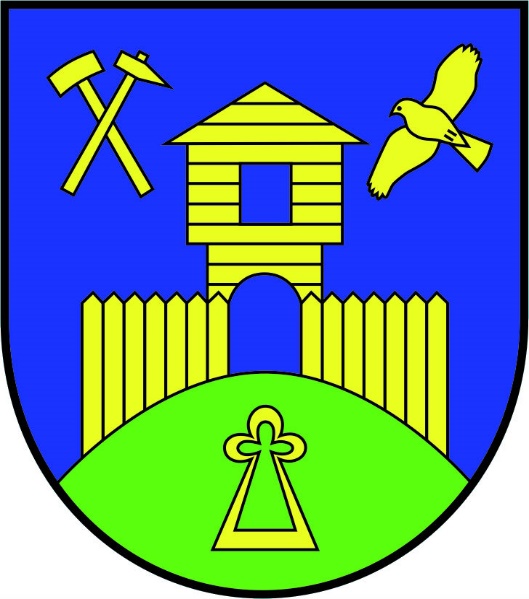 Zasedání zastupitelstva obce ve středu 18.10.2023 od 18.00 hod. na OÚ Velké SvatoňoviceProgram: Rozpočtové opatřeníZřízení věcných břemen ČEZFinanční záležitostiMajetkové záležitostiVydání změny č. 3 územního plánu Různé  Viktor Marek, starosta obce, v.r.